Kontener KP15  zakrytyWymiary wewnętrzne: 3700 mm x 2200 mm x 1700 mm (dł. x szer. x wys.) + wys. daszkuHakowy system załadunku: 1200 mm, hak zaczepowy pręt Ø 30 mm, gat. St355Szkielet profil zamknięty: 100x50x3 mm St235Płozy ceownik UPN 160 mm  St235JRRolki zewnętrzne Ø 159 L-150, gat. St355Rozstaw rolek: 1460 mm, rozstaw płóz: 1020 mmBlacha: podłoga ≠ 3 mm, ściany ≠ 3 mm, gat. St235Ożebrowanie pionowe ceownik 80x50x3 mm, gat. St235 Wrota dwuskrzydłowe, na dwóch podwójnych zawiasach, każdy wyposażony w smarowniczkę zamykane lewa, prawa strona niezależnie lub uchylna klapaKolor wg podstawowej palety RAL, Kontener obsługiwany przez urządzenia typu hakowego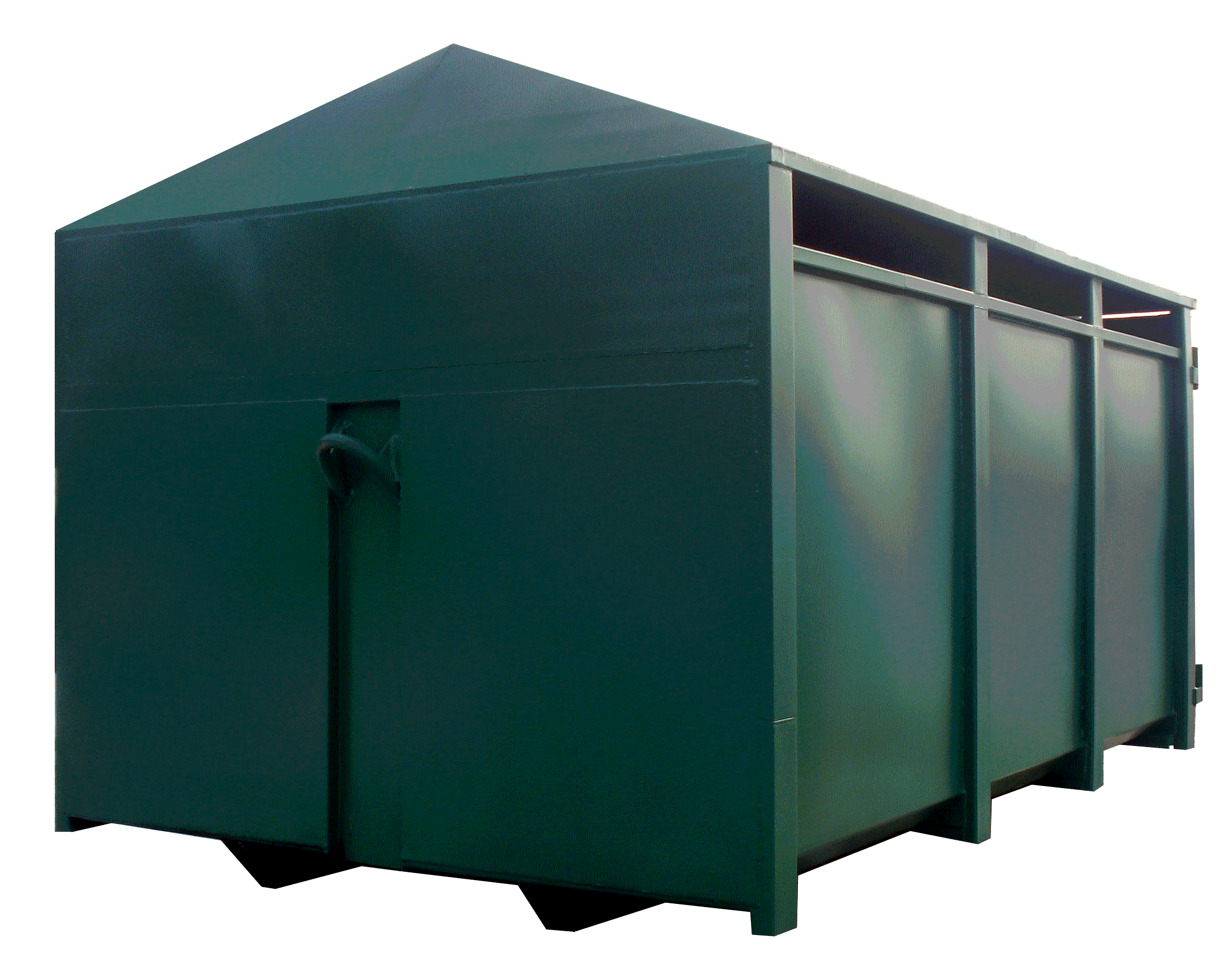 